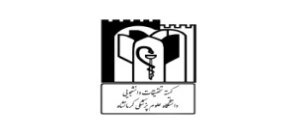 کمیته تحقیقات دانشجویی                                                                                                                        دانشگاه علوم پزشکی کرمانشاه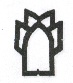 معاونت تحقیقات و فناوری                                                                                                               وزارت بهداشت، درمان و آموزش پزشکی ----------------------------------------------------------------------------------------------------							شماره:فرم درخواست برگزاری کارگاه 						تاریخ:عنوان کارگاه:زمان برگزاری:مکان برگزاری:گروه هدف:تعداد شرکت کنندگان: نام مدرس:رشته و مقطع تحصیلی مدرس:اسامی دبیران برگزار کننده کارگاه:  لوازم و تجهیزات مورد نیاز:اعتبار تقریبی موردنیاز برای برگزاری کارگاه شامل پذیرایی ناهار، میان وعده ، حق الزحمه مدرس، لوازم مورد نیاز و ...جهت برگزاری کارگاه باید ظرف دو هفته قبل اقدام صورت گرفته باشد.مدارک کارگاه که شامل : برگه اطلاع رسانی، لیست اسامی دانشجویان بعلاوه امضا و برنامه کارگاه بعلاوه اسامی مدرسان و هیات اجرایی کارگاه باید حداکثر یک هفته بعد از برگزاری کارگاه تحویل معاونت آموزشی یا کارشناس مسئول گردد.اطلاعیه برگزاری و نحوه نام نویسی در کارگاه قبل از برگزاری در اختیار معاونت روابط عمومی قرار گیرد تا بر روی پورتال قرار گیرد.مسئول آموزش و دبیر دانشکده موظف می باشند حداکثر طی دو هفته بعد از برگزاری کارگاه گواهی شرکت کنندگان، هیات اجرایی و مدرسان را صادر گردد.کارگاه ها باید دارای دبیر اجرایی و دبیر علمی باشند که وظایف آنها در آیین نامه برگزاری کارگاه بصورت کامل توضیح داده شده است. اینجانب.......................................... مسئول آموزش کمیته دانشکده/ عضو انجمن...............................و مسئول برنامه  فوق صحت مندرجات را به طور کامل تایید و تعهد می نمایم برنامه را به نحو شایسته انجام داده و  مستندات مربوط را که به تایید دبیر کمیته مرکزی رسیده حداکثر ظرف مدت یک هفته پس از پایان برنامه، ارائه نمایم.نام و نام خانوادگی درخواست کنندهامضا :تاریخ:دبیر کمیته تحقیقات دانشجویی دانشگاهامضا :تاریخ:سرپرست کمیته تحقیقات دانشجویی دانشگاهامضا :تاریخ: